UnternehmensprofilSie sind Auszubildende/Auszubildender in der Abteilung Neufahrzeuge beim Autohaus Grosser. Schon mehrmals haben Sie die Verkäufer Felix Männer und Vladimir Walter bei Verkaufsverhandlungen mit Kunden und Kundinnen vertreten und auch bei Finanzierungs- und Leasinggesprächen mitgewirkt. Am heutigen Tag beraten Sie den Familienvater Valentin Winter, der sich für den Van All Terra Xtra TDI entschieden hat. Da ihm die finanziellen Mittel für einen Barkauf fehlen, ist eine Finanzierung des Kaufpreises notwendig. Eine erste Analyse hat ergeben, dass ein Leasingvertrag die günstigsten Konditionen für ihn bietet.Aufgabe (8 Punkte)Sie beraten den Kunden Herrn Winter hinsichtlich der Entscheidung zwischen Kilometer- und Restwertleasing. Listen Sie Ihre Argumente für den Kunden auf dem Notizzettel (Anlage 1) stichwortartig auf.LösungshinweisLeasing mit Kilometerabrechnung:Leasingnehmer/in trägt kein VermarktungsrisikoLeasinggeber trägt das RestwertrisikoNormale Gebrauchsschäden sind in der Rate enthaltenMehr- bzw. Minderkilometer werden bei der Abrechnung am Ende der Laufzeit berücksichtigtLeasing mit Restwertabrechnung:Leasingnehmer/in trägt volles VermarktungsrisikoKalkulierter Restwert ist VertragsbestandteilTatsächlicher Fahrzeugwert wird am Ende der Vertragslaufzeit ermittelt: 	Negative Differenz zwischen kalkuliertem Restwert und tatsächlichem Verkaufserlös, trägt voll der Leasingnehmer/in 	Ein Erlös, der höher ist als der kalkulierte Restwert: Leasingnehmer erhält 75 Prozent, Leasinggeber/in erhält 25 ProzentEmpfehlung (schülerabhängig): Leasing mit Kilometerabrechnung, weil hier das Risiko für Familie Winter am geringsten ist.Aufgabe (3 Punkte)Aufgrund der Beratung entscheidet sich der Kunde Winter für das Kilometerleasing (Anlage 2). (Hinweis: Aufgabe ist unabhängig von Lösung aus Aufgabe 1.) 	
Ergänzen Sie den Notizzettel um die Berechnung der Gesamtbelastung für den Kunden.LösungshinweisZweiter Teil Notizzettel (Berechnung der Gesamtbelastung):Kilometerabrechnung: 36 x (455,17 Euro + 5,95 Euro) = 16.600,32 EuroAufgabe (4 Punkte)Herr Winter empfindet die monatliche Rate als sehr hoch. Geben Sie ihm Tipps in wörtlicher Rede, wie die monatliche Rate gesenkt werden könnte.Lösungshinweis„Um die monatliche Belastung zu senken, haben wir mehrere Möglichkeiten: Sie können eine höhere Anzahlung leisten, wodurch sich der Leasingbetrag verringert und die monatliche Rate abnimmt. Außerdem können wir eine längere Laufzeit oder geringere Kilometerlaufleistung vereinbaren. Beides senkt ebenfalls die monatliche Rate.“Aufgabe (6 Punkte)Herr Winter hat den Vertrag für das Kilometerleasing unterschrieben. Einen Tag später erhalten Sie eine E-Mail (Anlage 3). Beantworten Sie dem Kunden die darin gestellten Fragen in einer Antwort-E-Mail (Anlage 4).LösungshinweisDatenkranzAnlage 1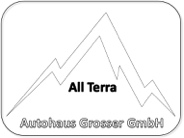 Empfehlung:Berechnung der Gesamtbelastung (Aufgabe 2):Anlage 2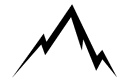 All Terra Bank GmbH – nachstehend Bank genannt - Leasingvertrag (Auszug)009634				-		Händler-Nr.	Importeur	Stempel/Unterschrift des HändlersLeasingfahrzeug_____________________________	_____________________________	___________________Marke					Modell					Erstzulassung________________________	________________________	________________Fahrgestellnummer				Motor kW/ccm				Farbe	Verwendungszweck Das Fahrzeug ist für die bereits ausgeübte, gewerbliche oder selbstständige Tätigkeit des LN bestimmt. (Nur wenn zutreffend ankreuzen)Auszug Leasingvertrag mit KilometerabrechnungVertragsart Vertragsart Kilometer-AbrechnungGesamtfahrleistung		45.000		km	Bei Abweichung von der vereinbarten Gesamtfahrleistung bleiben Mehr- und Minderkilometer von 2.500 km bei der Berechnung der Minderkilometer-Vergütung bzw. Mehrkilometer-Nachberechnung ausgenommen und im Übrigen erfolgt eineVergütung je Minderkilometer		ohne MwSt./Cent	  6,10		mit MwSt./Cent	  7,20Nachberechnung je Mehrkilometer		ohne MwSt./Cent	10,20		mit MwSt. /Cent	12,10Bei der Berechnung der Minderkilometer werden Minderkilometer nur bis zu einer Minderleistung von 10.000 km bei der Abrechnung, nicht jedoch bei vorzeitiger Vertragsbeendigung berücksichtigt.Unter Berücksichtigung des intern kalkulierten Wertes des Fahrzeugs bei vereinbartem Vertragsende ergibt sich auf Basis des Barzahlungspreises, einem festen Soll-Zinssatzes in Höhe von 3,25 % p.a. und einer Bearbeitungsgebühr in Höhe von EUR 0,00. Der effektive Jahreszins beträgt 3,30 %. Der intern kalkulierte Wert des Leasing-Fahrzeugs bei vereinbartem Vertragsende dient allein der Berechnung des effektiven Jahreszinses.Bei der Berechnung wurde davon ausgegangen, dass die tatsächliche Kilometerlaufleistung zum Vertragsende der vereinbarten Gesamt-Kilometerlaufleistung entspricht und sich das Leasing-Fahrzeug bei Rückgabe am Vertragsende in einem vertragsmäßigen Zustand befindet.Leasingdauer und -entgelte/sonstige Entgelte/BeträgeLaufzeitmonate	36	Die Leasingsonderzahlung ist bei Beginn der Leasingzeit an den Fahrzeughändler zu zahlen, ebenso die Kosten für Überführung, Zulassung usw., sofern sie nicht als Nebenkosten ausgewiesen sind.Leasing-Sonderzahlung (netto)	1.932,77	EURZuzüglich MwSt.	   367,23	EURLeasing-Sonderzahlung (brutto)	2.300,00	EURLeasing-Rate monatlich (netto)	   382,50	EURZuzüglich MwSt.	     72,67	EURLeasing-Rate monatlich (brutto)	   455,17	EURIn der monatlichen Leasing-Rate ist der Beitrag zur Haftpflichtversicherung und Vollkaskoversicherung enthalten.GAP Beitrag monatlich (brutto)	       5,95	EURLeasingvertrag (Auszug) mit RestwertabrechnungLeasingfahrzeug_____________________________	_____________________________	___________________Marke					Modell					Erstzulassung________________________	________________________	________________Fahrgestellnummer				Motor kW/ccm				Farbe	Verwendungszweck Das Fahrzeug ist für die bereits ausgeübte, gewerbliche oder selbstständige Tätigkeit des LN bestimmt. (Nur wenn zutreffend ankreuzen)VertragsartX Vertragsart Restwert-AbrechnungDer LN garantiert die Erzielung des kalkulierten Restwertes, der unabhängig vom zu erzielenden Fahrzeugerlös bestimmt wurde. Soweit der Fahrzeugerlös den kalkulierten Restwert übersteigt, ist der LN mit 75% am Mehrerlös beteiligt; wird er nicht erzielt, hat der LN die Differenz auszugleichen.kalkulierter Restwert (netto)	17.337,00	EURzuzüglich MwSt.	 3.294,03	EURkalkulierter Restwert (brutto)	20.631,03	EURUnter Berücksichtigung des vorstehenden Restwerts (brutto) ergibt sich auf Basis des Barzahlungspreises, einem festen Sollzinssatzes in Höhe von EUR 5,58 % p.a. und einer Bearbeitungsgebühr von EUR 0,00. Der effektive Jahreszinssatz beträgt 5,72 %. Leasingdauer und -entgelte/sonstige Entgelte/BeträgeLaufzeitmonate	36	Die Leasingsonderzahlung ist bei Beginn der Leasingzeit an den Fahrzeughändler zu zahlen, ebenso die Kosten für Überführung, Zulassung usw., sofern sie nicht als Nebenkosten ausgewiesen sind.Leasing-Sonderzahlung (netto)	1.932,77	EURZuzüglich MwSt.	367,23	EURLeasing-Sonderzahlung (brutto)	2.300,00	EURLeasing-Rate monatlich (netto)	 474,45	EURZuzüglich MwSt.	90,15	EURLeasing-Rate monatlich (brutto)	564,59	EURIn der monatlichen Leasing-Rate ist der Beitrag zur Haftpflichtversicherung und Vollkaskoversicherung enthalten.GAP Beitrag monatlich (brutto)	        5,95	EURAnlage 3Anlage 4LernerfolgskontrolleLernerfolgskontrolleLernerfolgskontrolleLernerfolgskontrolleDatum:Name, Vorname:Name, Vorname:Klasse:Zeit:60 MinutenHilfsmittel:TaschenrechnerPunktzahl:21Note:An …valentin.winter@home.deCc …Bcc …Betreff:Re: Fragen zum Leasingvertrag Nr. xxxxxxSehr geehrter Herr Winter,vielen Dank für Ihre Nachricht. Sehr gerne beantworte ich Ihre Frage hinsichtlich der Vollkaskoversicherung. Grundsätzlich ist beim Leasing eine Vollkaskoversicherung vorgesehen. Im Falle eines selbstverschuldeten Unfalls sind Sie abgesichert, denn die Versicherung übernimmt für Sie im Fall eines Totalschadens den Wiederbeschaffungswert des Leasingfahrzeugs. Ihre Befürchtung hinsichtlich eines Differenzbetrags zwischen den noch offenen Restleasingraten und dem aktuellem Wiederbeschaffungswert ist natürlich berechtigt. Ihr Vertrag beinhaltet jedoch eine GAP-Versicherung. Diese springt in einem solchen Fall ein und trägt die auftretende Differenz.Sie sind damit in allen Fällen abgesichert.Ich hoffe, ich konnte Ihnen helfen. Für weitere Fragen stehe ich Ihnen gerne zur Verfügung.Mit freundlichen GrüßenAutohaus GrosserPostanschrift: Stauberstraße 17, 70563 StuttgartWeb: www.auto-r-grosser.de Telefon: 0711-2963-6000Telefax: 0711 2963-6001Sehr geehrter Herr Winter,vielen Dank für Ihre Nachricht. Sehr gerne beantworte ich Ihre Frage hinsichtlich der Vollkaskoversicherung. Grundsätzlich ist beim Leasing eine Vollkaskoversicherung vorgesehen. Im Falle eines selbstverschuldeten Unfalls sind Sie abgesichert, denn die Versicherung übernimmt für Sie im Fall eines Totalschadens den Wiederbeschaffungswert des Leasingfahrzeugs. Ihre Befürchtung hinsichtlich eines Differenzbetrags zwischen den noch offenen Restleasingraten und dem aktuellem Wiederbeschaffungswert ist natürlich berechtigt. Ihr Vertrag beinhaltet jedoch eine GAP-Versicherung. Diese springt in einem solchen Fall ein und trägt die auftretende Differenz.Sie sind damit in allen Fällen abgesichert.Ich hoffe, ich konnte Ihnen helfen. Für weitere Fragen stehe ich Ihnen gerne zur Verfügung.Mit freundlichen GrüßenAutohaus GrosserPostanschrift: Stauberstraße 17, 70563 StuttgartWeb: www.auto-r-grosser.de Telefon: 0711-2963-6000Telefax: 0711 2963-6001Anhang:Persönliche AngabenLeasingnehmerLeasingnehmerSelbstschuldnerischer BürgeSelbstschuldnerischer BürgeSelbstschuldnerischer BürgeNameWinterWinterVorname, ggf. GeburtsnameValentinValentinStraße, Haus-Nr.Weidgasse 12Weidgasse 12PLZ/Ort70469 Stuttgart70469 Stuttgartdort wohnhaft seit/TelefonMonat/Jahr01.05.20020711-987274Monat/JahrE-Mailadressevalentin.winter@goodhome.devalentin.winter@goodhome.deVoranschrift--Falls weniger als 3 Jahre-seitseitseitGeb.-Datum/-Ort21.03.1978     Stuttgart21.03.1978     StuttgartAusweisart/Ausweisnr.PersonalausweisT200485915Ausst. Behörde/
AusstellungsdatumStadt StuttgartDatum01.10.2008StaatsangehörigkeitdeutschdeutschFamilienstand/Anzahl Kinderverheiratet2BerufsgruppeAngestellterAngestellterArbeitgeberMedixo Pharma SEMedixo Pharma SEAnschrift des ArbeitgebersApothekenstraße 1-10, 70469 StuttgartApothekenstraße 1-10, 70469 StuttgartEintrittsdatum/Befristung bis01.07.2006Wohnarteigenes Hauseigenes HausEinkommen (Netto)3.900,00 EUR3.900,00 EURSonstiges mtl. Einkommen--Mtl. Kindergeld388,00 EUR388,00 EURMtl. Wohnkosten inkl. NK1.200,00 EUR1.200,00 EURSonstige mtl. Verpflichtungen--Zwangsmaßnahmen der letzten 3 Jahrewo -welche -wowowelcheZwangsmaßnahmen der letzten 3 JahreHöhe -bis -HöheHöhebisVermittelnder Händler (nachstehend auch Fahrzeughändler genannt)Autohaus Grosser GmbHStauberstraße 1770563 StuttgartIdentifizierung des Kunden gemaß AO, GwG durchgeführtVerkäuferinnen/Verkäufername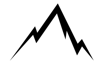 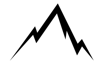 Fahrzeugpreis	38.246,00 EURSonderausstattung/NebenkostenStandheizung mit Timer	1.280,00 EURPanorama Glasdach	1.450,00 EURLackierung Metallic	810,00 EURRückfahrkamera	600,00 EURNachlass	1.933,00 EURGesamtbetrag (brutto) = Barzahlungspreis/Anschaffungspreis 	40.453,00 EURFahrzeugpreis	38.246,00 EURSonderausstattung/NebenkostenStandheizung mit Timer	   1.280,00 EURPanorama Glasdach	  1.450,00 EURLackierung Metallic	    810,00 EURRückfahrkamera	   600,00 EURNachlass	  1.933,00 EURGesamtbetrag (brutto) = Barzahlungspreis/Anschaffungspreis 	  40.453,00 EURAn …verkauf@autohaus-grosser.deCc …Bcc …Betreff:Fragen zum Leasingvertrag Nr.xxxxxxSehr geehrte/r Frau/Herr <Schülername>,vielen Dank nochmals für Ihre tolle Beratung gestern. Auch meine Frau ist davon überzeugt, dass der Leasingvertrag das Richtige für uns ist. Über Nacht habe ich mir aber nochmals über die hohe monatliche Rate Gedanken gemacht. Dabei ist mir aufgefallen, dass im Vertrag eine Vollkaskoversicherung enthalten ist. Nun frage ich mich, ob es nicht möglich wäre, beispielsweise nur eine Teilkaskoversicherung abzuschließen und damit Geld zu sparen. Im Ernstfall ist es ja meist eh so, dass die Versicherung nicht den vollen Fahrzeugwert ersetzt und ich dann auf einem Differenzbetrag sitzen bleibe.Für eine schnelle Antwort wäre ich Ihnen dankbar!Mit freundlichen GrüßenValentin WinterSehr geehrte/r Frau/Herr <Schülername>,vielen Dank nochmals für Ihre tolle Beratung gestern. Auch meine Frau ist davon überzeugt, dass der Leasingvertrag das Richtige für uns ist. Über Nacht habe ich mir aber nochmals über die hohe monatliche Rate Gedanken gemacht. Dabei ist mir aufgefallen, dass im Vertrag eine Vollkaskoversicherung enthalten ist. Nun frage ich mich, ob es nicht möglich wäre, beispielsweise nur eine Teilkaskoversicherung abzuschließen und damit Geld zu sparen. Im Ernstfall ist es ja meist eh so, dass die Versicherung nicht den vollen Fahrzeugwert ersetzt und ich dann auf einem Differenzbetrag sitzen bleibe.Für eine schnelle Antwort wäre ich Ihnen dankbar!Mit freundlichen GrüßenValentin WinterAnhang:An …valentin.winter@home.deCc …Bcc …Betreff:Re: Fragen zum Leasingvertrag Nr.xxxxxxAutohaus GrosserPostanschrift: Stauberstraße 17, 70563 StuttgartWeb: www.autohaus-r-grosser.de Telefon: 0711-2963-6000 Telefax: 0711-2963-6001Autohaus GrosserPostanschrift: Stauberstraße 17, 70563 StuttgartWeb: www.autohaus-r-grosser.de Telefon: 0711-2963-6000 Telefax: 0711-2963-6001Anhang: